SVP Spirála Český Krumlov„kolektiv“ 6.-7. ročník, 9. 1. 2023Naše škola již dlouhodobě úzce spolupracuje se SVP Spirála Český Krumlov. Spolupráce probíhá nejen formou individuálních konzultací s vybranými žáky, pracovníci se též věnují celým třídním kolektivům. Cílem těchto programů je příjemné a bezpečné prostředí ve třídě. Ihned po návratu z vánočních prázdnin se preventivního programu zúčastnili žáci 6. a 7. třídy. Jednalo se o první program s pracovníky SVP, proto se nesl hlavně v duchu seznamovacích a stmelovacích aktivit. Velmi oblíbená je aktivita „Místo vedle mě je volné“, díky které se děti dozvěděly mnoho informací o svých spolužácích. V druhé části programu si žáci zahráli na žurnalisty a ve dvojici o sobě měli vzájemně zjistit zajímavé informace, které nikdo jiný neví. Žáci se díky těmto aktivitám ještě blíže poznali a prohloubili tak vzájemné vztahy mezi sebou. 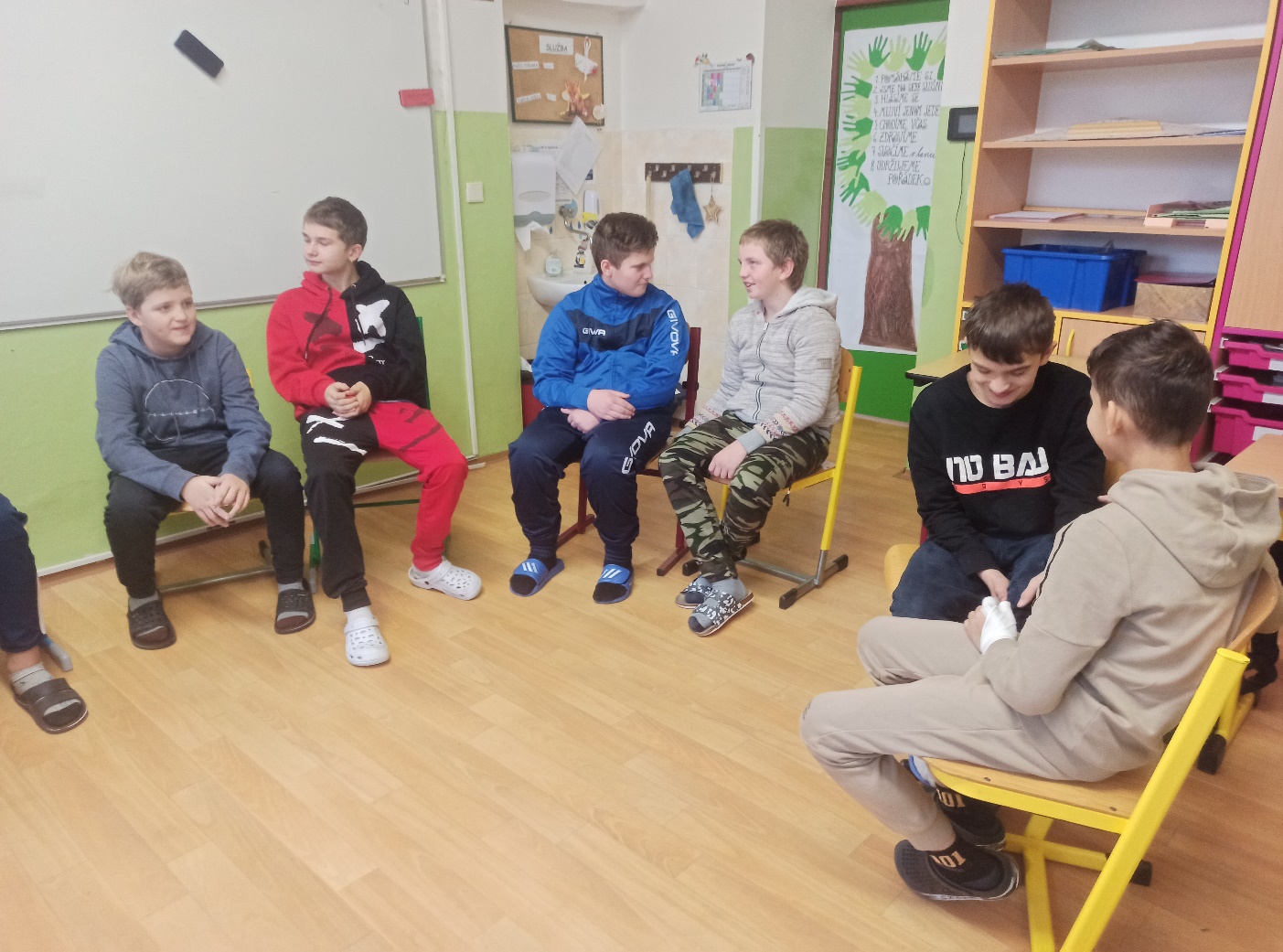 